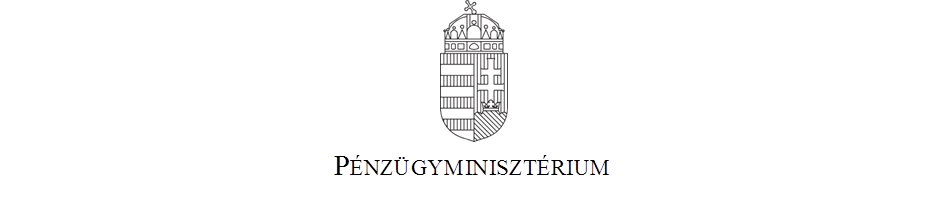 PÁLYÁZATI ADATLAP ÉS NYILATKOZATOKTudatosan a Pénzügyekben(Nonprofit szervezetek a lakosság pénzügyi tudatosságának fejlesztése érdekében végzett tevékenységének támogatása)című pályázathozPályázati Kiírás kódja: PM_PÉNZÜGYI_TUDATOSSÁG_20182018Útmutató a pályázat benyújtásához és a Pályázati Adatlap kitöltéséhezA pályázati csomag tartalma: Pályázati adatlap Nyilatkozat és annak mellékletei Kötelezően benyújtandó mellékletekFormai követelmények Kérjük, hogy a pályázati adatlap kitöltése folyamán mindvégig törekedjen a világos, könnyen érthető, tömör és pontos megfogalmazásra. A Pályázati Adatlapot hiánytalanul, minden kérdésre választ adva, minden rubrikát kitöltve és az előírt dokumentumok csatolásával kell benyújtani. Amennyiben úgy ítéli meg, hogy a Pályázati Adatlap egy adott kérdése nem vonatkozik az Ön pályázatára, kérjük válaszként a „pályázatomra nem vonatkozik” megjegyzést írni. A pályázati dokumentumok benyújtásának módja A pályázatokat az elektronikus ügyintézés és a bizalmi szolgáltatások általános szabályairól szóló 2015. évi CCXXII. törvényben (a továbbiakban: E-ügyintézési tv.) meghatározottak szerint az alább megjelölt internetes felületen keresztül Ügyfélkapus azonosítást követően szükséges benyújtani:PénzügyminisztériumPénzügyi Szabályozási Főosztályhttps://epapir.gov.hu/A levél témacsoportja: pályázat, ügytípusa: Nonprofit szervezetek lakosság pénzügyi tudatosságának fejlesztése érdekében végzett tevékenységének támogatása (2018)Adószámmal nem rendelkező egyesület, vagy alapítvány pályázó a pályázati csomag eredeti példányát zárt borítékban, tértivevényes ajánlott küldeményként postai úton is feladhatja, vagy személyesen benyújthatja a Pénzügyminisztérium Pénzügyi Szabályozási Főosztály (1051 Budapest, József nádor tér 2-4.) részére, a Pályázati Kiírásban megjelölt határidőig. A pályázat fentiektől eltérő módon történő benyújtása esetén a pályázat formai hiba miatt érdemi elbírálás nélkül elutasításra kerül, ez a hiba hiánypótlás tárgyát nem képezi. A Pályázó a pályázat benyújtásával tudomásul veszi, hogy a pályázatra kizárólag a pályázati kiírásban előírtak az irányadók. A Pályázók a Pályázati Kiírással kapcsolatos további információkat https://epapir.gov.hu/ internetes felületen keresztül kérhetnek. Adószámmal nem rendelkező egyesület, vagy alapítvány pályázó a putudatossag@pm.gov.hu címen is igényelhet tájékoztatást.Általános kitöltési információk a Pályázati Adatlaphoz:A Pályázati Adatlap 1.3. pontjában szereplő postai cím az a cím, amely címen a  Pályázó/Kedvezményezett kézhez veszi a támogató értesítéseit, küldeményeit. Ezen mezőt abban az esetben kell kitölteni, ha nem azonos a székhellyel.A Pályázati Adatlap 1.4. pontjában szereplő hivatalos képviselőként a Pályázó szervezet kötelezettségvállalásra jogosult vezetőjének adatait kell megadni.A Pályázati Adatlap 1.5. pont abban az esetben releváns, amennyiben a pályázati adatlap végén található nyilatkozaton a szervezet kötelezettségvállalásra jogosultként több vezető is megnevezésre kerül.A Pályázati Adatlap 1.6. pontjában kapcsolattartónak olyan személyt nevezzen meg, aki a megvalósítás során a Pályázó képviseletében a Támogató felé eljár, intézkedik, kapcsolatot tart. A pályázattal kapcsolatos kommunikációra csak az itt megjelölt személy jogosult, ezért célszerű olyan kapcsolattartó megnevezése, aki mobil és könnyen elérhető. A kapcsolattartó lehet a Pályázó szervezet törvényes képviselője is.A Pályázati Adatlap 1.7. pontjában Kapcsolattartó 2-nek olyan személyt nevezzen meg, aki a megvalósítás során a Pályázó képviseletében az előzőekben megnevezett Kapcsolattartó 1-el együtt, akadályoztatása esetén Kapcsolattartó 1 helyett, a Támogató felé eljár, intézkedik, kapcsolatot tart. A pályázattal kapcsolatos kommunikációra csak az itt megjelölt személy jogosult, ezért célszerű olyan kapcsolattartó megnevezése, aki mobil és könnyen elérhető. A kapcsolattartó lehet a Pályázó szervezet törvényes képviselője is.A Pályázati Adatlap 2.2. pontjában a pontos címek és intézmények feltüntetése szükséges.A Pályázati Adatlap 2.3. pontjában szükséges feltüntetni a kezdés, befejezetés várható időpontját és – ha releváns – a fontosabb mérföldköveket. A támogatott tevékenység megkezdésének időpontja nem lehet korábbi, mint 2018. július 1. és nem lehet későbbi, mint a Támogatói Okirat keltétől számított három hónap.A támogatott tevékenység befejezésének időpontja nem lehet későbbi, mint 2019. augusztus 31.A Pályázati Adatlap 3.1. pontjában a Pályázónak a program forrásainak összetételét táblázatos formában szükséges benyújtani. A táblázat első sorában meg kell adnia, hogy mennyi a pályázat keretében igényelt támogatás összege, majd azt, hogy mennyi a megvalósítani kívánt program vonatkozásában a rendelkezésére álló saját forrása összesen. Továbbá szükséges megadni, hogy a saját forrásból mekkora rész származik egyéb forrásból. Releváns esetben a tábla forrássorai szöveges megjegyzésekkel kiegészíthetőek. A Pályázati Adatlap 3.2. pontjában lévő fő költségkategóriáknak összhangban kell lenni, a pályázati kiírás 5.10. pontjában lévő táblázattal.A Pályázati Adatlap 3.3. pontjában a program költségvetésének részletes ismertetése során az alábbi szempontokra térjen ki: a költségelemek indoklása, be kell mutatni, hogy a program megvalósítása szempontjából elengedhetetlenül szükséges költségelemek kerültek betervezésre; a pályázati kiírásban rögzített belső arányok betartásra kerültek; a program minden egyes költségeleme költséghatékonyságot szem előtt tartva került megtervezésre; a program pénzügyi megvalósíthatósága biztosított, azaz a program költségvetése reális és összhangban van a Pályázó teherbíró képességével. Általános kitöltési információk a Nyilatkozathoz:A kék, bekeretezett szövegrészek magyarázatokat tartalmaznak, melyek törlendők a szövegezésből. A pirossal jelölt szövegrészeket a konkrét jogviszonynak, adatoknak megfelelően kérjük kitölteni, négyzetben X-szel jelölni ().A 12. pontról kizárólag külföldi pályázó esetén szükséges nyilatkozni.A 13. pontot kizárólag nonprofit gazdasági társaság esetén szükséges kitölteni. A 13. pont b) alpontja szerint kizárólag állami többségű tulajdonú nonprofit gazdasági társaság esetén szükséges nyilatkozni.Amennyiben a 12-13. pont a Pályázó szempontjából nem releváns, a pontok törölhetőek, helyükre a számozás után a [nem releváns] megfogalmazás kerülhet.Felhívjuk a figyelmet arra, hogy a nyilatkozat tervezetének törzsszövege alapvetően jogszabályi rendelkezéseken alapul.A Kedvezményezettől írásbeli nyilatkozatot kell kérni arra vonatkozóan, hogy:a támogatási igényben foglalt adatok, információk és dokumentumok teljes körűek, valósak és hitelesek, valamint arra vonatkozóan, hogy az adott tárgyban támogatási igényt korábban vagy egyidejűleg mikor és hol nyújtott be.nem áll jogerős végzéssel elrendelt végelszámolás, felszámolás alatt, ellene jogerős végzéssel elrendelt csődeljárás vagy egyéb, a megszüntetésére irányuló, jogszabályban meghatározott eljárás nincs folyamatban.külföldi Kedvezményezett esetén – ha jogszabály másként nem rendelkezik – a nyilatkozatban meghatározott megszüntetésre irányuló eljárás a Kedvezményezett személyes jogának szabályai alapján értelmezendő.saját forrás esetén nyilatkozat szükséges a saját forrás igénybe vételéről és annak rendelkezésre állásáról.megfelel az államháztartásról szóló 2011. évi CXCV. törvény (a továbbiakban: Áht.) 48/B. §-ában és 50. §-ában meghatározott követelményeknek.külföldi Kedvezményezett esetén – ha jogszabály másként nem rendelkezik – ez a nyilatkozat a magyarországi munkaügyi kapcsolatok tekintetében alkalmazandóak.nem áll fenn harmadik személy irányában olyan kötelezettsége, amely a költségvetési támogatás céljának megvalósulását meghiúsíthatja.– a biztosítékmentesség kivételével – a támogató által előírt biztosítékokat rendelkezésre bocsátja legkésőbb az Ávr. 85. § (3) bekezdésében meghatározott időpontig.a költségvetési támogatás tekintetében adólevonási joggal rendelkezik-e. Külföldi Kedvezményezett esetén – ha jogszabály másként nem rendelkezik – ez a nyilatkozat a magyarországi forgalmi adó tekintetében alkalmazandóak. A nyilatkozatok kiállításának dátuma nem lehet a pályázat benyújtásának napjától számított harminc napnál régebbi.Nyilatkozat 2. és 3. melléklete:Az államháztartáson kívüli Kedvezményezettnek a támogató rendelkezésére kell bocsátania:a nevében aláírásra jogosult személy vagy személyek pénzügyi intézmény által igazolt, ügyvéd vagy kamarai jogtanácsos által ellenjegyzett vagy közjegyző által hitelesített aláírás mintáját vagy az aláírás minta közjegyző által hitesített másolatát ésa létesítő okiratának vagy jogszabályban meghatározott nyilvántartásba vételét igazoló okiratának eredeti példányát.A két dokumentum kiállításának dátuma nem lehet a pályázat benyújtásának napjától számított harminc napnál régebbi.A pályázó szervezet bemutatása2. A program bemutatása3. A program költségvetéseMellékletek:A Pályázó szakmai előéletének bemutatásaA program, esemény tematikájának részletes bemutatása, az egyes események helyszíneinek, időpontjának és résztvevői körének megjelöléseE-learning anyagok, készségfejlesztő játékok koncepciójának bemutatása, a terjesztési kör és módszerek meghatározásaA programok, oktatási anyagok, szoftverek nyilvánossággal és a célcsoportokkal történő megismertetésének terveRészletes költségterv a támogatási összeg felhasználásának bemutatása A pályázat megvalósítását irányító személyek szakmai önéletrajzaNyilatkozatokAlulírott ………………………………………………………………………………., mint a pályázó ……………………………………………. képviseletében aláírásra jogosult személy büntetőjogi felelősségem tudatában nyilatkozom, hogy 1.	Kijelentem, hogy a benyújtott pályázatban foglalt adatok, információk és dokumentumok valósak és hitelesek, és teljeskörűek. 2.	Kijelentem, hogy a támogatott tevékenység megvalósítása érdekében a Támogatóhoz benyújtott támogatási kérelmen kívül egyéb támogatási igényt a képviselt szervezet nevében más szervezetekhez:nem nyújtottam be.a következő szervezetekhez nyújtottam be:3.	Kijelentem, hogy az általam képviselt szervezet ellen jogerős végzéssel elrendelt felszámolási eljárás, csőd-, végelszámolási, illetve adósságrendezési vagy egyéb a megszüntetésére irányuló eljárás nincsen folyamatban, és vállalom, hogy haladéktalanul, írásban bejelentem a Támogató részére, ha a támogatási jogviszony hatálya alatt az általam képviselt szervezet ellen a fentiekben megjelölt eljárás indul. 4.	Kijelentem, hogy a program megvalósításához szükséges saját/egyéb forrás az általam képviselt szervezetnél rendelkezésre áll. saját/egyéb forrást nem veszek igénybe. 5.	Kijelentem, hogy az általam képviselt szervezet megfelel az államháztartásról szóló 2011. évi CXCV. törvény (a továbbiakban: Áht.) 48/B. §-ában és – az államháztartási törvény végrehajtásáról szóló 368/2011. (XII. 31.) Korm. rendelet (a továbbiakban: Ávr.) 82. §-ában foglaltakra figyelemmel – az Áht. 50. §-ában meghatározott követelményeknek, illetve, hogy az általam képviselt szervezettel szemben nem állnak fenn a közpénzekből nyújtott támogatások átláthatóságáról szóló 2007. évi CLXXXI. törvény 6. §-ában, foglalt összeférhetetlenségi okok.6.	Kijelentem, hogy az általam képviselt szervezetnek nem áll fenn harmadik személy irányában olyan kötelezettsége, amely a költségvetési támogatás céljának megvalósulását meghiúsíthatja.7.	Tudomásul veszem, hogy a támogatás visszaigényelhető általános forgalmi adó megfizetésére nem használható fel. Kijelentem, hogy az általam képviselt szervezet a támogatással fedezett költségek tekintetében: általános forgalmi adó visszaigénylési, levonási jogosultsággal nem rendelkezik.általános forgalmi adó visszaigénylési, levonási jogosultsággal rendelkezik.arányosítással állapítja meg a levonható és a le nem vonható általános forgalmi adó összegét, mely alapján a támogatói okiratban előírt elszámolásnál az arányosítás számítását mellékelem. Tudomásul veszem, hogy az adólevonási jogosultságában bekövetkezett változást legkésőbb nyolc (8) napon belül köteles vagyok a Támogató részére írásban bejelenteni és jogosulatlanul igénybe vett áfa összeget a támogatói okiratban rögzített módon az általam képviselt szervezet köteles visszafizetni.8.	Jelen nyilatkozat 1. mellékleteként csatolt dokumentum aláírásával nyilatkozom, hogy az általam képviselt szervezet a nemzeti vagyonról szóló 2011. évi CXCVI. törvény 3. § (1) bekezdés 1. pontja szerinti átlátható szervezetnek minősül.Tudomásul veszem, hogy – az Áht. 50. § (1) bekezdés c) pontjára tekintettel – az átláthatóság ellenőrzése céljából a Támogató a támogatási jogviszonyból eredő követelések elévüléséig az Áht. 55. §-ában meghatározott adatokat kezeli.9.	Kijelentem, hogy az általam képviselt szervezet – pályázat benyújtásának napjától számított 30 napnál nem régebbi –: nevében aláírásra jogosult személy vagy személyek pénzügyi intézmény által igazolt, ügyvéd vagy kamarai jogtanácsos által ellenjegyzett vagy közjegyző által hitelesített aláírás mintáját vagy az aláírás minta közjegyző által hitesített másolatát jelen nyilatkozat 2. mellékleteként csatolom.létesítő okiratának vagy jogszabályban meghatározott nyilvántartásba vételét igazoló okiratának eredeti példányát jelen nyilatkozat 3. mellékleteként csatolom.10.	Kijelentem, hogy az általam képviselt szervezetnek nincs esedékessé vált és még meg nem fizetett adótartozása – ide nem értve az önkormányzati adóhatóság hatáskörébe tartozó adókat –, valamint járulék-, illeték-, vagy vámtartozása.11.	Hozzájárulok ahhoz, hogy a kincstár által működtetett monitoring rendszerben nyilvántartott az általam képviselt szervezet adataihoz a költségvetési támogatás utalványozója, folyósítója, az Állami Számvevőszék, a Kormányzati Ellenőrzési Hivatal, az Európai Támogatásokat Auditáló Főigazgatóság, az állami adóhatóság, a csekély összegű támogatások nyilvántartásában érintett szervek hozzáférjenek.Külföldi igénylő esetén (Ávr. 75. § (7) alapján):12.	Tudomásul veszem, – ha jogszabály másként nem rendelkezik – az 5. és 7. pont a magyarországi munkaügyi kapcsolatok és forgalmi adó tekintetében alkalmazandóak, és a 3. pontban meghatározott megszüntetésre irányuló eljárás a Kedvezményezett személyes jogának szabályai alapján értelmezendő. Tudomásul veszem továbbá, hogy a külföldi Kedvezményezett személyes joga alkalmazandó továbbá abban az esetben is, ha jogszabály a támogatás felhasználása tekintetében közbeszerzési kötelezettséget ír elő. Gazdasági társaság esetén (1051/2014. (II. 7.) Korm. határozat 8. pontja alapján):13.	a) Tudomásul veszem, hogy a Nemzeti Stratégiai Referencia Keret 2014. évi munkatervéről szóló 1051/2014. (II. 7.) Korm. határozat 8. pontja alapján azon gazdasági társaság és az ezen gazdasági társaság többségi tulajdonosának többségi tulajdonában álló más gazdasági társaság nem részesülhet hazai költségvetési támogatásban mindaddig, amíg az európai uniós társfinanszírozású projektjének megvalósítása a támogatási szerződésben/támogatói okiratban rögzített ütemezéshez képest késedelemben van.Büntetőjogi felelősségem tudatában kijelentem, hogy: az általam képviselt gazdasági társaság vagy e gazdasági társaság többségi tulajdonosának/tulajdonosainak többségi tulajdonában álló más gazdasági társasága európai uniós társfinanszírozású projekte(ke)t:megvalósít.nem valósít meg.az általam képviselt gazdasági társaság vagy e gazdasági társaság többségi tulajdonosának/tulajdonosainak többségi tulajdonában álló más gazdasági társaság által megvalósított európai uniós társfinanszírozású projekt(ek):nincs(enek) késedelemben.késedelemben van(nak).Állami többségi tulajdonú gazdasági társaság esetén:Nyilatkozom, hogy az általam képviselt gazdasági állami többségi tulajdonosának többségi tulajdonában álló már gazdasági társaság(ok) által megvalósított európai uniós társfinanszírozású projektekről, azok állapotáról teljes körű információval nem rendelkezem.14.	Kijelentem, hogy tudomásul veszem és a pályázati adatlapon megjelölt kapcsolattartó személyt tájékoztatom, hogy:jelen nyilatkozatban megadott személyes adatait a Támogató a támogatási jogviszonyban meghatározott célból kezeli, összhangban a természetes személyeknek a személyes adatok kezelése tekintetében történő védelméről és az ilyen adatok szabad áramlásáról, valamint a 95/46/EK rendelet hatályon kívül helyezéséről szóló, az Európai Parlament és a Tanács (EU) 2016/679 rendeletével (a továbbiakban: GDPR rendelet). Az adatkezelés az adatkezelő jogos érdekeinek – a Kedvezményezettel történő kommunikáció, kapcsolattartás – érvényesítéséhez szükséges, jogalapja a GDPR rendelet 6. cikk (1) bekezdésének f) pontja.a kapcsolattartóként megjelölt személy a GDPR rendelet 16., 18. cikkével összhangban kérheti a személyes adatainak helyesbítését, kezelésének korlátozását, illetve a GDPR rendelet 21. cikke szerinti eset fennállása esetén tiltakozhat azok kezelése ellen. A kötelezően megadott személyes adatok kezelése a támogatói okirat kiadásának előkészítésével kezdődik és az adatok törléséig tart. A törlésre akkor kerülhet sor, ha a vonatkozó Közösségi és nemzeti jogszabályok szerint a támogatott tevékenység egyes részeivel kapcsolatos dokumentum-megőrzési kötelezettség megszűnik.15	Kijelentem, hogy a Támogató által a Pályázati kiírásban és a Támogatói Okiratban előírt biztosítékok eredeti példányát – postai úton – legkésőbb a Támogatói Okirat közlésétől számított 10 munkanapon belül a Támogató rendelkezésére bocsátom.Hozzájárulok ahhoz, hogy a támogatási jogviszony alapján esetlegesen jelentkező visszafizetési kötelezettségének késedelme esetén a támogató a Pályázati Kiírásban és a Támogatói Okiratban meghatározott biztosítékot érvényesítse. ………………….., 2018. ……….. hó ……… nap	…………………………..	Kedvezményezett	cégszerű aláírása	P.H.Mellékletek:Átláthatósági nyilatkozat (minta mellékelve)A Kedvezményezett nevében aláírásra jogosult személy vagy személyek pénzügyi intézmény által igazolt, ügyvéd vagy kamarai jogtanácsos által ellenjegyzett vagy közjegyző által hitelesített aláírás mintája vagy az aláírás minta közjegyző által hitelesített másolataLétesítő okirat vagy jogszabályban meghatározott nyilvántartásba vételét igazoló okiratának eredeti példányát... mellékletNyilatkozat az államháztartásról szóló 2011. évi CXCV. törvény 50. § (1) bekezdés c) és a nemzeti vagyonról szóló 2011. évi CXCVI. törvény 3. § (1) 1. pontjának való megfelelésrőlTörvény erejénél fogva átlátható szervezetekAlulírott, ………(név)……….., mint a ……………(cég)név……(adószám)……………. törvényes képviselője nyilatkozom, hogy az általam képviselt szervezet az államháztartásról szóló 2011. évi CXCV. törvény 50. § (1) bekezdés c) pontjának megfelel, azaz a nemzeti vagyonról szóló 2011. évi CXCVI. törvény 3. § (1) 1. a) pontja szerint (ha releváns, aláhúzandó)olyan gazdálkodó szervezet, amelyben az állam / [önkormányzat megnevezése] helyi önkormányzat külön-külön vagy együtt 100%-os részesedéssel rendelkezik,ezért átlátható szervezetnek minősül.Az I. pont alá nem tartozó jogi személyek vagy jogi személyiséggel nem rendelkező gazdálkodó szervezetekAlulírott, ………(név)……….., mint a ………………(cégnév) ……(adószám)……………. törvényes képviselője nyilatkozom, hogy az általam képviselt szervezet az államháztartásról szóló 2011. évi CXCV. törvény 50. § (1) bekezdés c) pontjának megfelel, azaz a nemzeti vagyonról szóló 2011. évi CXCVI. törvény 3. § (1) 1. b) pontja szerint átlátható szervezetnek minősül, az alábbiak szerint: a) az általam képviselt szervezet  olyan belföldi vagy külföldi jogi személy vagy jogi személyiséggel nem rendelkező gazdálkodó szervezet, amely megfelel a következő feltételeknek:aa) tulajdonosi szerkezete, a pénzmosás és a terrorizmus finanszírozása megelőzéséről és megakadályozásáról szóló törvény szerint meghatározott tényleges tulajdonosa megismerhető, amelyről az 2.1. pontban nyilatkozom, ab) az Európai Unió tagállamában/ az Európai Gazdasági Térségről szóló megállapodásban részes államban/ a Gazdasági Együttműködési és Fejlesztési Szervezet tagállamában/ olyan államban rendelkezik adóilletőséggel, amellyel Magyarországnak a kettős adóztatás elkerüléséről szóló egyezménye van [ALÁHÚZANDÓ], és ez az ország: [ország megnevezése],ac) nem minősül a társasági adóról és az osztalékadóról szóló törvény szerint meghatározott ellenőrzött külföldi társaságnak, amelyről az 1.1. pontban nyilatkozom ad) az általam képviselt  szervezetben közvetlenül vagy közvetetten több mint 25%-os tulajdonnal, befolyással vagy szavazati joggal bíró jogi személy, jogi személyiséggel nem rendelkező gazdálkodó szervezet tekintetében az aa), ab) és ac) alpont szerinti feltételek fennállnak, amelyről a 2.2. pontban nyilatkozom.Nyilatkozat a külföldi ellenőrzött társasági* minősítéséhez:Amennyiben az Ön által képviselt szervezet  nem magyarországi székhelyű és üzletvezetésének helye külföldön van, és székhelye, illetősége az Európai Unió tagállamában, az OECD tagállamában vagy olyan államban van, amellyel Magyarországnak hatályos egyezménye van a kettős adóztatás elkerülésére, kérjük adja meg az Ön által képviselt szervezet  utolsó lezárt adóévére vonatkozóan, hogy a gazdálkodó szervezet és az adott államban lévő kapcsolt vállalkozásai által együttesen saját eszközzel és munkaviszonyban foglalkoztatott munkavállalókkal végzett termelő, feldolgozó, mezőgazdasági, szolgáltató, befektetői, valamint kereskedelmi tevékenységéből származó bevétele hány százaléka az összes bevételének, az alábbiak szerint: (Amennyiben a gazdálkodó szervezet magyarországi székhellyel rendelkezik, nem külföldi ellenőrzött társaság.)*ellenőrzött külföldi társaság: a) a belföldi illetőségű adózónak és a külföldi vállalkozónak nem minősülő külföldi személy, amely tekintetében az adózó (önmagában vagy kapcsolt vállalkozásaival együttesen)aa) a szavazati jogok 50 százalékát meghaladó közvetlen vagy közvetett részesedéssel rendelkezik, vagyab) a jegyzett tőkéből 50 százalékot meghaladó közvetlen vagy közvetett részesedéssel rendelkezik, vagyac) adózott nyereségéből 50 százalékot meghaladó részre jogosult,abban az üzleti évében, amelyben a külföldi személy által ténylegesen megfizetett társasági adónak megfelelő adó kisebb, mint az a különbözet, amellyel az a társasági adó, amelyet a székhelye szerinti államot Magyarországnak feltételezve fizetett volna, meghaladja a külföldi személy által megfizetett társasági adónak megfelelő adót,valamintb) a belföldi illetőségű adózó külföldi telephelye abban az adóévében, amelyben a külföldi telephely által megfizetett társasági adónak megfelelő adó kisebb, mint az a különbözet, amellyel az a társasági adó, amelyet a telephely szerinti államot Magyarországnak feltételezve fizetett volna, meghaladja a külföldi telephely által megfizetett társasági adónak megfelelő adót,azzal, hogyc) nem minősül ellenőrzött külföldi társaságnak a külföldi személy, illetve a külföldi telephely, ha egyértelműen megállapítható, hogy megfelelő személyzettel, felszereltséggel, eszközállománnyal és helyiséggel rendelkezik, amelynek révén érdemi gazdasági tevékenységet folytat,d) a c) alpont alkalmazásakor – figyelemmel az e)-f) alpontban foglaltakra is – minden esetben úgy kell tekinteni, hogy a külföldi személy, illetve a külföldi telephely érdemi gazdasági tevékenységet folytat, ha az általa saját eszközzel és munkaviszonyban foglalkoztatott alkalmazottakkal végzett termelő, feldolgozó, mezőgazdasági, szolgáltató, befektetői vagy kereskedelmi tevékenységből származó bevétele eléri összes bevétele legalább 50 százalékát,e) a d) alpont szerinti arány megállapításakor a külföldi személy, illetve a külföldi telephely bevételei mellett számításba kell venni a külföldi személy székhelye, illetve a külföldi telephely fekvése szerinti államban székhellyel rendelkező valamennyi kapcsolt vállalkozása összes bevételét, valamint a saját eszközzel és munkaviszonyban foglalkoztatott alkalmazottakkal folytatott termelő, feldolgozó, mezőgazdasági, szolgáltató, befektetői vagy kereskedelmi tevékenységből származó bevételét is,f) a d)-e) alpont alkalmazásakor befektetői tevékenységnek minősül a tulajdoni részesedést jelentő tartós befektetés, a hitelviszonyt megtestesítő értékpapír megszerzése, tartása és elidegenítése, valamint a külföldi személy székhelye, illetve a külföldi telephely fekvése szerinti államban az értékpapírokra, befektetési szolgáltatásokra vonatkozó jogszabályok által szabályozott, illetve a pénzügyi szolgáltatási, befektetési szolgáltatási tevékenység felügyeletét ellátó hatóság által felügyelt, illetve engedélyezett alap, társaság vagy egyéb szervezet, továbbá az említett állam illetékes hatóságának engedélyével rendelkező alapkezelő által kezelt, ugyanazon országban alapított vagy bejegyzett alap, társaság vagy egyéb szervezet befektetése, illetve tevékenysége,g) nem minősül ellenőrzött külföldi társaságnak a külföldi személy (ideértve a belföldi illetőségű adózó külföldi telephelyét is) abban az üzleti évében, amelynek minden napján van egy benne legalább 25 százalékos részesedéssel rendelkező olyan tagja, részvényese, amely, vagy amelynek kapcsolt vállalkozása az üzleti év első napján már legalább öt éve elismert tőzsdén jegyzett,h) az e rendelkezésben foglaltakat az adózó köteles bizonyítani;i) az a) alpontban foglalt részesedés fennállását akkor kell teljesítettnek tekinteni, ha az adózó adóévének a többségében fennáll.Nyilatkozat tényleges tulajdonosokrólAz általam képviselt szervezetnek a pénzmosás és a terrorizmus finanszírozása megelőzéséről és megakadályozásáról szóló 2017. évi LIII. törvény 3. § 38. pontja alapján a következő természetes személy(ek) a tényleges tulajdonosa(i)*:*38. tényleges tulajdonos:a) az a természetes személy, aki jogi személyben vagy jogi személyiséggel nem rendelkező szervezetben közvetlenül vagy – a Polgári Törvénykönyvről szóló törvény (a továbbiakban: Ptk.) 8:2. § (4) bekezdésében meghatározott módon – közvetve a szavazati jogok vagy a tulajdoni hányad legalább huszonöt százalékával rendelkezik, vagy egyéb módon tényleges irányítást, ellenőrzést gyakorol a jogi személy vagy jogi személyiséggel nem rendelkező szervezet felett, ha a jogi személy vagy jogi személyiséggel nem rendelkező szervezet nem a szabályozott piacon jegyzett társaság, amelyre a közösségi jogi szabályozással vagy azzal egyenértékű nemzetközi előírásokkal összhangban lévő közzétételi követelmények vonatkoznak,b) az a természetes személy, aki jogi személyben vagy jogi személyiséggel nem rendelkező szervezetben – a Ptk. 8:2. § (2) bekezdésében meghatározott – meghatározó befolyással rendelkezik,c) az a természetes személy, akinek megbízásából valamely ügyletet végrehajtanak, vagy aki egyéb módon tényleges irányítást, ellenőrzést gyakorol a természetes személy ügyfél tevékenysége felett,d) alapítványok esetében az a természetes személy,da) aki az alapítvány vagyona legalább huszonöt százalékának a kedvezményezettje, ha a leendő kedvezményezetteket már meghatározták,db) akinek érdekében az alapítványt létrehozták, illetve működtetik, ha a kedvezményezetteket még nem határozták meg, vagydc) aki tagja az alapítvány kezelő szervének, vagy meghatározó befolyást gyakorol az alapítvány vagyonának legalább huszonöt százaléka felett, illetve az alapítvány képviseletében eljár,e) bizalmi vagyonkezelési szerződés esetébenea) a vagyonrendelő, valamint annak a) vagy b) pont szerinti tényleges tulajdonosa,eb) a vagyonkezelő, valamint annak a) vagy b) pont szerinti tényleges tulajdonosa,ec) a kedvezményezett vagy a kedvezményezettek csoportja, valamint annak a) vagy b) pont szerinti tényleges tulajdonosa, továbbáed) az a természetes személy, aki a kezelt vagyon felett egyéb módon ellenőrzést, irányítást gyakorol, továbbáf) az a) és b) pontban meghatározott természetes személy hiányában a jogi személy vagy jogi személyiséggel nem rendelkező szervezet vezető tisztségviselője;Az általam képviselt szervezetben közvetlenül vagy közvetetten több mint 25%-os tulajdonnal, befolyással, szavazati joggal bíró jogi személy vagy jogi személyiséggel nem rendelkező gazdálkodó szervezet(ek) és adóilletőségük:A 2.2. pontban felsorolt– azaz általam képviselt szervezetben közvetlenül vagy közvetetten több mint 25%-os tulajdonnal, befolyással, szavazati joggal bíró jogi személy vagy jogi személyiséggel nem rendelkező – gazdálkodó szervezetek tényleges tulajdonosa(i):Amennyiben a 2.2. pontban felsorolt szervezet nem magyarországi székhelyű, és üzletvezetésének helye külföldön van, és székhelye, illetősége az Európai Unió tagállamában, az OECD tagállamában vagy olyan államban van, amellyel Magyarországnak hatályos egyezménye van a kettős adóztatás elkerülésére, kérjük adja meg a 2.2. pont szerinti gazdálkodó szervezet utolsó lezárt adóévére vonatkozóan, hogy a gazdálkodó szervezet és az adott államban lévő kapcsolt vállalkozásai által együttesen saját eszközzel és munkaviszonyban foglalkoztatott munkavállalókkal végzett termelő, feldolgozó, mezőgazdasági, szolgáltató, befektetői, valamint kereskedelmi tevékenységéből származó bevétele hány százaléka az összes bevételének, az alábbiak szerint (amennyiben több gazdálkodó szervezet van, kérjük újabb táblázat kitöltését): (Amennyiben a gazdálkodó szervezet magyarországi székhellyel rendelkezik, nem külföldi ellenőrzött társaság.)Ellenőrzött külföldi társaság fogalma lsd.1.1 pont magyarázata.Civil szervezetek, vízitársulatokAlulírott, ………(név)……….., mint a ………………(civil szervezet, vízitársulat neve) ……(adószám) …………….(székhelyű)………… törvényes képviselője nyilatkozom, hogy az általam képviselt szervezet az államháztartásról szóló 2011. évi CXCV. törvény 50. § (1) bekezdés c) pontjának megfelel, azaz a nemzeti vagyonról szóló 2011. évi CXCVI. törvény 3. § (1) bekezdés 1. c) pontja szerint átlátható szervezetnek minősül, az alábbiak szerint: ca) vezető tisztségviselői megismerhetőek, melyről az 1. pontban nyilatkozom,cb) a civil szervezet és a vízitársulat, valamint ezek vezető tisztségviselői nem átlátható szervezetben nem rendelkeznek 25%-ot meghaladó részesedéssel, melyről a 2. pontban nyilatkozomcc) székhelye Európai Unió tagállamában/ az Európai Gazdasági Térségről szóló megállapodásban részes államban/ a Gazdasági Együttműködési és Fejlesztési Szervezet tagállamában/ olyan államban rendelkezik adóilletőséggel, amellyel Magyarországnak a kettős adóztatás elkerüléséről szóló egyezménye van [ALÁHÚZANDÓ], és ez az ország: [ország megnevezése], melyről a 2.pontban nyilatkozomNyilatkozat az általam képviselt szervezet vezető tisztségviselőiről: Az általam képviselt szervezet, valamint az a) pont szerinti vezető tisztségviselői az alábbi szervezet(ek)ben rendelkeznek 25%-ot meghaladó részesedéssel:A 2. pontban felsorolt gazdálkodó szervezetek tényleges tulajdonosainak adatai:Amennyiben a 2. pontban felsorolt szervezet nem magyarországi székhelyű, és üzletvezetésének helye külföldön van, és székhelye, illetősége az Európai Unió tagállamában, az OECD tagállamában vagy olyan államban van, amellyel Magyarországnak hatályos egyezménye van a kettős adóztatás elkerülésére, kérjük adja meg a Kedvezményezett  utolsó lezárt adóévére vonatkozóan, hogy a gazdálkodó szervezet és az adott államban lévő kapcsolt vállalkozásai által együttesen saját eszközzel és munkaviszonyban foglalkoztatott munkavállalókkal végzett termelő, feldolgozó, mezőgazdasági, szolgáltató, befektetői, valamint kereskedelmi tevékenységéből származó bevétele hány százaléka az összes bevételének, az alábbiak szerint (amennyiben több gazdálkodó szervezet van, kérjük újabb táblázat kitöltését): (Amennyiben a gazdálkodó szervezet magyarországi székhellyel rendelkezik, nem külföldi ellenőrzött társaság.)Ellenőrzött külföldi társaság fogalma lsd.1.1. pont magyarázata.Nyilatkozom továbbá, hogy a felsorolt követelményeknek az általam képviselt szervezet a pályázat benyújtásának időpontjában (éééé.hh.nn) is megfelelt.Kijelentem, hogy az általam képviselt szervezet alapító (létesítő) okirata, illetve külön jogszabály szerinti nyilvántartásba vételt igazoló okirata alapján jogosult vagyok a szervezet képviseletére (és cégjegyzésére).……………………….. (helyiség), ……………………………………… (dátum)……………………………………                                                                                          cégszerű aláírás1.1. Pályázó alapadatai: A Pályázó teljes megnevezése:Adószám: Gazdálkodási formája (GFO kód): Cégjegyzékszám / Nyilvántartási szám: Számlavezető pénzintézet neve: Fizetési számlaszáma: 1.2. Pályázó székhelye: Település: Irányítószám: Utca, házszám: 1.3. Pályázó postai címe: Település Irányítószám: Utca, házszám: Postafiók: 1.4. Pályázó hivatalos képviselőjének adatai 1 Pályázó hivatalos képviselőjének neve: Beosztása: Telefonszám 1: Telefonszám 2: E-mail címe: 1.5. Pályázó hivatalos képviselőjének adatai 2 Pályázó hivatalos képviselőjének neve: Beosztása: Telefonszám 1: Telefonszám 2: E-mail címe: 1.6. Kapcsolattartó 1 adatai: 1. Kapcsolattartó neve: Beosztása: Telefonszám 1: Telefonszám 2: E-mail címe: 1.7. Kapcsolattartó 2 adatai: 2. Kapcsolattartó neve: Beosztása: Telefonszám 1: Telefonszám 2: E-mail címe: 1.8. Pályázó szervezet működését jellemző adatok (referenciák)Pályázó szervezet létszáma:Pályázatban meghatározott programokat, szoftver- vagy tananyag-fejlesztést (a továbbiakban: program) megvalósító munkatársak száma:A pályázati cél megvalósításához szükséges eszközpark és infrastruktúra bemutatása, rendelkezésre állása:A pályázó szervezet által korábban megvalósított program bemutatása: (Terjedelem max. 5 000 karakteren)2.1. A program rövid címe: (Terjedelem: max. 100 karakter)2.1.1. A program rövid összefoglalója: (Terjedelem: max. 500 karakter) 2.2. A program megvalósulásának helye(i): 2.3. A program időbeli ütemezése:program megvalósításnak (várható) kezdő időpontja:program megvalósításnak várható befejezési időpontja:program megvalósításnak mérföldkövei:2.4. A tervezett program szükségességének bemutatása (ld. pályázati kiírás 5.2. 3) bek.):(Terjedelem: max. 4 000 karakter)2.5. Tervezett program, fejlesztés részletes bemutatása, újszerű elemek (hazai, illetve nemzetközi szempontból):(Terjedelem max. 6 000 karakter, melléklet csatolható)2.6. Program előkészítettségének bemutatása:(Terjedelem max. 3 000 karakter, szakmai terv, tematika csatolható)2.7. A program elvárt társadalmi, gazdasági hatásai (ld. pályázati kiírás 5.2. 4) bek.):résztvevők létszáma:várható hasznos a résztvevők számára:2.8. A program kapcsolódása más programokhoz:más kormányzati és egyéb állami stratégiákhoz:a szervezet egyéb saját programjaihoz:2.9. Emberi erőforrásA pályázattal megvalósítani tervezett program, fejlesztés során igénybevett saját munkavállalói, illetve külső szerződés igénybe vett emberi erőforrások mértéke és aránya (személyek száma, munkanapok), a külső erőforrások rendelkezésre állása:(Terjedelem max. 2 000 karakter)2.10. Kockázatelemzésa programok lebonyolítását fenyegető kockázatok és bekövetkezési valószínűségük: költségtúllépés lehetséges okai és mértéke:késedelmes teljesítés következménye:(Terjedelem max. 5 000 karakter)2.11. Tervezett programhoz történő hozzáférés feltételei, korlátaihozzáférés szociálisan hátrányos helyzetűek számára:hozzáférés fogyatékkal élő személyek számára:(Terjedelem max. 1 500 karakter)2.12. Szoftverfejlesztés vagy szoftverbeszerzés, vagy más szellemi termék előállítása esetén: szoftver, szellemi termék értékcsökkenési leírásának számviteli politikában meghatározott módszere és hossza3.1. A program forrásainak összetétele:3.1. A program forrásainak összetétele:A A támogatási konstrukció keretében igényelt támogatás összege:B Saját forrás összege:B1 - a támogatást igénylő saját hozzájárulása:B2 - egyéb (pl.: civil szervezetek hozzájárulása, lakossági hozzájárulás, stb.):C Program összes forrása (C=A+B):3.2. A program teljes tervezett költségvetésének bemutatása 3.2. A program teljes tervezett költségvetésének bemutatása 3.2. A program teljes tervezett költségvetésének bemutatása 3.2. A program teljes tervezett költségvetésének bemutatása 3.2. A program teljes tervezett költségvetésének bemutatása 3.2. A program teljes tervezett költségvetésének bemutatása 3.2. A program teljes tervezett költségvetésének bemutatása Költség-kategória Költségtétel, beszerzés megnevezéseABC=A+BDE=C-DKöltség-kategória Költségtétel, beszerzés megnevezéseNettó érték (Ft)ÁFA - tartalom (Ft)Bruttó érték (Ft)Levonható, visszaigényelhető ÁFA (Ft)Elszámolható költség (Ft)Főtevékenység költségeiBérköltségFőtevékenység költségeiSzemélyi jellegű egyéb kifizetésekFőtevékenység költségeiBérjárulékok, adókFőtevékenység költségeiKiküldetés költségeiFőtevékenység költségeiIgénybevett szakértői szolgáltatások díjaFőtevékenység költségeiIgénybevett egyéb szolgáltatások díjaFőtevékenység költségeiSzellemi termékek beszerzésének költségeFőtevékenység költségeiÖSSZESEN:Járulékos költségekBérköltségJárulékos költségekSzemélyi jellegű egyéb kifizetésekJárulékos költségekBérjárulékok, adókJárulékos költségekSajtómegjelenéshez igénybevett szolgáltatások díjaJárulékos költségekÖSSZESEN:MINDÖSSZESEN:MINDÖSSZESEN:3.3. A program költségelemeinek részletes szöveges bemutatása és indoklása: (Terjedelem max. 4 000 karakter) Támogatási igényt elbíráló szervezet neve  Támogatási igény benyújtásának időpontjaTámogatási igényben megjelölt összegUtolsó lezárt adóéveGazdálkodó szervezet neveAz illetőség szerinti országban termelő, feldolgozó, mezőgazdasági, szolgáltató, befektetői, valamint kereskedelmi tevékenységéből származó bevételének aránya az összes bevételhez képestSorsz.Tényleges tulajdonosAdószám/adóazonosítóTulajdoni hányadBefolyásának és szavazati jogának mértékeSorsz.Gazdálkodó szervezet neveAdószámTulajdoni hányadAdóilletőségeBefolyásának és szavazati jogának mértékeSorsz.Gazdálkodó szervezet neveTényleges tulajdonos(ok)Adószám/adó-azonosítóTulajdoni hányadBefolyásának és szavazati jogának mértékeUtolsó lezárt adóéveGazdálkodó szervezet neveAz illetőség szerinti országban termelő, feldolgozó, mezőgazdasági, szolgáltató, befektetői, valamint kereskedelmi tevékenységéből származó bevételének aránya az összes bevételhez képestSorsz.Vezető tisztségviselőAdószám/adóazonosítóSorsz.Vezető tisztségviselőSzervezet neveAdószámAdóilletőségTulajdoni hányadSorsz.Gazdálkodó szervezet neveTényleges tulajdonos(ok)Adószám/adó-azonosítóTulajdoni hányadBefolyásának és szavazati jogának mértékeUtolsó lezárt adóéveGazdálkodó szervezet neveAz illetőség szerinti országban termelő, feldolgozó, mezőgazdasági, szolgáltató, befektetői, valamint kereskedelmi tevékenységéből származó bevételének aránya az összes bevételhez képest